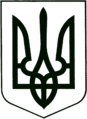 УКРАЇНА
  МОГИЛІВ-ПОДІЛЬСЬКА МІСЬКА РАДА
ВІННИЦЬКОЇ ОБЛАСТІВИКОНАВЧИЙ КОМІТЕТРІШЕННЯ№215Від 27.07.2017р.                                                             м. Могилів-ПодільськийПро надання дозволу на вчинення правочинівщодо нерухомого майна	Керуючись ст. 34 Закону України «Про місцеве самоврядування в Україні», відповідно до Закону України «Про охорону дитинства», ст. ст. 176, 177  Сімейного кодексу України, Цивільного кодексу України, Закону України «Про органи і служби у справах дітей та спеціальні установи для дітей»,  постанови Кабінету Міністрів України від 24.09.2008 року №866 «Питання діяльності органів опіки та піклування, пов’язані із захистом прав дітей», розглянувши заяву Ярославцевої А.І., від 18.07.2017 року №11-06/746-з,-                            виконком міської ради ВИРІШИВ:	1. Надати дозвіл _____________________, _____________ року народження, яка зареєстрована та проживає за адресою: місто Могилів-Подільський, Вінницька область, вулиця Покровська, ___, квартира _____, укласти договір купівлі-продажу 14/15 (чотирнадцять п’ятнадцятої) частки трьох кімнатної квартири загальною площею 73,83 кв.м, житловою площею 53,89 кв.м, під номером ____, (________), що знаходиться в житловому будинку під номером ___(________) по вулиці Покровській в місті Могилеві-Подільському, Вінницької області, яка належить на праві спільної часткової власності громадянам _______________________, ______________ року народження, ____ (______________) частки квартири, ______________________, _______ року народження, 7/15 (сім п’ятнадцятої) частки квартири, ______________________, _______________ року народження, 3/15(три п’ятнадцятої ) частки квартири, право користування якою та право спільної часткової власності 1/15 (одна п’ятнадцятої) частки від усієї квартири має малолітня дитина ________________________, ______________ року народження, за умови купівлі 10/15 (десять п’ятнадцятої) частки квартири загальною площею 73,83 кв.м, житловою площею 53,89 кв.м, під номером ___ (___), (____ (___), що знаходиться в житловому будинку під номером ____(_____) по вулиці Покровській в місті Могилеві – Подільському на користь малолітньої дитини _____________________________, ________ року народження.2. Зобов’язати ___________________, ____________ року народження, яка зареєстрована за адресою: місто Могилів-Подільський, Вінницька область, вулиця Покровська ___, квартира ___ (___), після вчинення правочину надати службі у справах дітей, сім’ї та молоді Могилів – Подільської міської ради копію договору купівлі – продажу 10/15 (десять п’ятнадцятої) частки квартири загальною площею 73,83 кв.м., житловою площею 53,89 кв.м, під номером ___ (___), (______ (____), що знаходиться в житловому будинку під номером ____(__________) по вулиці Покровській в місті Могилеві – Подільському на користь малолітньої дитини ___________________, _____________ року народження, у місячний термін.3. Контроль за виконанням даного рішення покласти на заступника міськогоголови з питань діяльності виконавчих органів Кригана В.І..     Міський голова                                                                   П. Бровко